Protokół Nr 176/21z posiedzenia Zarządu Powiatu Jarocińskiegow dniu 18 października 2021 r. Termin posiedzenia Zarządu na dzień 18 października 2021 r. został ustalony przez p. Starostę. W obradach wzięło udział dwóch Członków Zarządu zgodnie z listą obecności. Nieobecny p. Mariusz Stolecki. W posiedzeniu uczestniczyli także:Jacek Jędrzejak – Skarbnik Powiatu,Ireneusz Lamprecht – Sekretarz Powiatu.Starosta p. Lidia Czechak rozpoczęła posiedzenie, witając wszystkich przybyłych. Ad. pkt. 2Starosta, przedłożyła do zatwierdzenia porządek obrad i zapytał, czy ktoś chce wnieść do niego uwagi. Zarząd w składzie Starosta, Wicestarosta jednogłośnie, bez uwag zatwierdził przedłożony porządek obrad. Posiedzenie Zarządu przebiegło zgodnie z następującym porządkiem:Otwarcie posiedzenia.Przyjęcie proponowanego porządku obrad.Przyjęcie protokołu nr 175/21 z posiedzenia Zarządu w dniu 13 października 2021 r.Rozpatrzenie pisma Referatu Organizacyjnego, Zamówień Publicznych i Inwestycji 
nr A-OZPI.3026.28.2021 w sprawie zmian w planie finansowym na 2021 r.Rozpatrzenie pisma Referatu Organizacyjnego, Zamówień Publicznych i Inwestycji 
nr A-ZPI.3026.1.26.2021.FK w sprawie zmian w planie finansowym na 2021 r.Rozpatrzenie pisma Wydziału Geodezji i Gospodarki Nieruchomościami 
nr GGN-KGN.3026.3.2021.KK1 w sprawie zmian w planie finansowym na 2021 r.Rozpatrzenie projektu uchwały Zarządu Powiatu Jarocińskiego w sprawie wyrażenia zgody trwałemu zarządcy na zawarcie umowy najmu dużej sali gimnastycznej znajdującej się 
w budynku położonym przy ul. Franciszkańskiej 1 w Jarocinie.Rozpatrzenie projektu uchwały Zarządu Powiatu Jarocińskiego w sprawie udzielenia Dyrektorowi Powiatowego Centrum Pomocy Rodzinie w Jarocinie upoważnienia 
do składania w imieniu Powiatu oświadczeń woli.Zatwierdzenie projektu uchwały Rady Powiatu Jarocińskiego zmieniająca uchwałę 
w sprawie ustalenia Wieloletniej Prognozy Finansowej Powiatu Jarocińskiego na lata 2021 - 2030.Zatwierdzenie projektu uchwały Rady Powiatu Jarocińskiego zmieniającej uchwałę 
w sprawie uchwalenia budżetu Powiatu Jarocińskiego na 2021 r.Przegłosowanie wniosku o sesję nadzwyczajną na dzień 20 października br.Sprawy pozostałe.Ad. pkt. 3Starosta przedłożyła do przyjęcia protokół nr 175/21 z posiedzenia Zarządu w dniu 
13 października 2021 r. Zapytała, czy któryś z Członków Zarządu wnosi do niego zastrzeżenia lub uwagi?Zarząd nie wniósł uwag do protokołu. Jednogłośnie Zarząd w składzie Starosta, Wicestarosta zatwierdził jego treść.Ad. pkt. 4Zarząd w składzie Starosta, Wicestarosta rozpatrzył pismo Referatu Organizacyjnego, Zamówień Publicznych i Inwestycji nr A-OZPI.3026.28.2021 w sprawie zmian w planie finansowym na 2021 r. Pismo stanowi załącznik nr 1 do protokołu.W związku z koniecznością zakupu sprzętu telekomunikacyjnego w celu doposażenia siedzib Starostwa Powiatowego w Jarocinie przy Al. Niepodległości 10, ul. Zacisznej 2 i T. Kościuszki 10 zachodzi konieczność utworzenia planu w kwocie: 35.600,00 zł. w paragrafie 6050 na zadanie pod nazwą: „zakup sprzętu telekomunikacyjnego z akcesoriami i licencjonowanym oprogramowaniem wraz z montażem, konfiguracją i uruchomieniem w trzech lokalizacjach Starostwa Powiatowego w Jarocinie”.O kwotę: wydatku w rozdziale 6050 - Wydatki inwestycyjne jednostek budżetowych zostaje umniejszony plan paragrafu 4210 — zakup materiałów i wyposażenia.Zarząd jednogłośnie w składzie Starosta, Wicestarosta wyraził zgodę na zmiany.Ad. pkt. 5Zarząd w składzie Starosta, Wicestarosta rozpatrzył pismo Referatu Organizacyjnego, Zamówień Publicznych i Inwestycji nr A-ZPI.3026.1.26.2021.FK w sprawie zmian w planie finansowym na 2021 r. Pismo stanowi załącznik nr 2 do protokołu.Zwracam się z prośbą o zmiany w planie finansowym na rok 2021 i 2022 zgodnie z poniższą tabelą nr 1, nr 2 i nr 3:Tabela nr 1Planowane do realizacji zadanie pn.:Bezpieczne przejście dla pieszych wraz z chodnikiem przy przystanku autobusowym na ul. Siedlemińskiej w Jarocinie - 194 916,29 zł,Bezpieczne przejście dla pieszych wraz z chodnikiem przy skrzyżowaniu ul. Siedlemińskiej z ul. Sadową w Jarocinie - 150 181,37 zł,Bezpieczne przejście dla pieszych wraz z chodnikiem w Prusach - 189 280,92 zł,Bezpieczne przejście dla pieszych wraz z chodnikiem na ul. Radlińskiej w Mieszkowie - 200 000,00 zł,Bezpieczne przejście dla pieszych przy przedszkolu na ul. Mickiewicza w Żerkowie - 46 856,80 zł,Bezpieczne przejście dla pieszych przy skrzyżowaniu ul. Mickiewicza z ul. Cmentarnąw Żerkowie - 45 416,57 zł,Bezpieczne przejście dla pieszych przy szkole na ul. Powstańców Wlkp. w Wilkowyi - 42 963,83 zł.Tabela nr 2Wydatki rok 2021plan dla zadań pn.:„Bezpieczne przejście dla pieszych na ul. Bema w Jarocinie” 3 500,00„Bezpieczne przejście dla pieszych wraz z chodnikiem w Paruchowie” 3 500,00„Bezpieczne przejście dla pieszych wraz z chodnikiem w Reszkowie” 3 500,00„Bezpieczne przejście dla pieszych przy skrzyżowaniu ul. Żerkowskiej z ul. Maratońską w Jarocinie” 3 500,00„Bezpieczne przejście dla pieszych na ul. Jarocińskiej w Żerkowie” 3 500,00„Bezpieczne przejście dla pieszych wraz z chodnikiem przy przystanku autobusowym na ul. Siedlemińskiej w Jarocinie” 52 500,00„Bezpieczne przejście dla pieszych wraz z chodnikiem przy skrzyżowaniu ul. Siedlemińskiej z ul. Sadową w Jarocinie” 40 500,00„Bezpieczne przejście dla pieszych wraz z chodnikiem w Prusach” 50 500,00„Bezpieczne przejście dla pieszych wraz z chodnikiem na ul. Radlińskiej w Mieszkowie” 3 500,00„Bezpieczne przejście dla pieszych przy przedszkolu na ul. Mickiewicza w Żerkowie” 3 500,00„Bezpieczne przejście dla pieszych przy skrzyżowaniu ul. Mickiewicza z ul. Cmentarną w Żerkowie” 3 500,00„Bezpieczne przejście dla pieszych przy szkole na ul. Powstańców Wlkp. w Wilkowyi” 3 500,00Tabela nr 3Wydatki rok 2022* plan dla bezpiecznych przejść dla pieszych.Po zmianie plan dla n/w zadań będzie kształtował się następująco:Bezpieczne przejście dla pieszych wraz z chodnikiem przy przystanku autobusowym na ul. Siedlemińskiej w Jarocinie - 198 000,00 zł,Bezpieczne przejście dla pieszych wraz z chodnikiem przy skrzyżowaniu ul. Siedlemińskiej z ul. Sadową w Jarocinie - 153 000,00 zł,Bezpieczne przejście dla pieszych wraz z chodnikiem w Prusach - 191 000,00 zł,Bezpieczne przejście dla pieszych wraz z chodnikiem na ul. Radlińskiej w Mieszkowie - 266 600,00 zł,Bezpieczne przejście dla pieszych przy przedszkolu na ul. Mickiewicza w Żerkowie - 59 600,00 zł,Bezpieczne przejście dla pieszych przy skrzyżowaniu ul. Mickiewicza z ul. Cmentarną w Żerkowie -58 100,00 zł,Bezpieczne przejście dla pieszych przy szkole na ul. Powstańców Wlkp. w Wilkowyi - 56 000,00 zł.Wprowadzenie powyższych zmian wynika z faktu, planowanego podpisania umowy o dofinansowanie z Wojewodą Wielkopolskim oraz dostosowania w/w zadań do planowanych terminów realizacji.Zarząd jednogłośnie w składzie Starosta, Wicestarosta wyraził zgodę na zmiany.Ad. pkt. 6Zarząd w składzie Starosta, Wicestarosta rozpatrzył pismo Wydziału Geodezji i Gospodarki Nieruchomościami nr GGN-KGN.3026.3.2021.KK1 w sprawie zmian w planie finansowym na 2021 r. Pismo stanowi załącznik nr 3 do protokołu.Po zwiększeniu § 4210 - zakup materiałów i wyposażenia - środki finansowe zostaną przeznaczone na zakup węgla (opału) do budynku położonego w7 Porębie 32, stanowiącego własność Powiatu Jarocińskiego.Po utworzeniu § 4170 - kwota 5 000.00 zł (słownie: pięć tysięcy złotych 00/100) zostanie przeznaczona na wypłatę, umowa zlecenia z palaczem na wykonanie usługi palenia w piecu CO w budynku położonym w Porębie 32 stanowiącym własność Powiatu Jaro emskiego.Zarząd jednogłośnie w składzie Starosta, Wicestarosta wyraził zgodę na zmiany.Ad. pkt. 7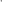 Starosta przedłożyła do rozpatrzenia projekt uchwały Zarządu Powiatu Jarocińskiego 
w sprawie wyrażenia zgody trwałemu zarządcy na zawarcie umowy najmu dużej sali gimnastycznej znajdującej się w budynku położonym przy ul. Franciszkańskiej 1 
w Jarocinie. Pismo stanowi załącznik nr 4 do protokołu.Zarząd jednogłośnie w składzie Starosta, Wicestarosta podjął uchwałę.Ad. pkt. 8Starosta przedłożyła do rozpatrzenia projekt uchwały Zarządu Powiatu Jarocińskiego 
w sprawie udzielenia Dyrektorowi Powiatowego Centrum Pomocy Rodzinie w Jarocinie upoważnienia do składania w imieniu Powiatu oświadczeń woli. Pismo stanowi załącznik nr 5 do protokołu.Zarząd jednogłośnie w składzie Starosta, Wicestarosta podjął uchwałę.Ad. pkt. 9Zarząd jednogłośnie w składzie Starosta, Wicestarosta zatwierdził projekt uchwały Rady Powiatu Jarocińskiego zmieniająca uchwałę w sprawie ustalenia Wieloletniej Prognozy Finansowej Powiatu Jarocińskiego na lata 2021 - 2030. Pismo stanowi załącznik 
nr 6 do protokołu.Ad. pkt. 10Zarząd jednogłośnie w składzie Starosta, Wicestarosta zatwierdził projekt uchwały Rady Powiatu Jarocińskiego zmieniającej uchwałę w sprawie uchwalenia budżetu Powiatu Jarocińskiego na 2021 r. Pismo stanowi załącznik nr 7 do protokołu.Ad. pkt. 11Starosta przedłożyła do rozpatrzenia wniosek o sesję nadzwyczajną na dzień 20 października br.
Zarząd jednogłośnie w składzie Starosta, Wicestarosta wyraził zgodę na wniosek.Ad.pkt.12Sprawy pozostałe.Starosta z uwagi na wyczerpanie porządku obrad zakończyła posiedzenie Zarządu 
i podziękował wszystkim za przybycie.Protokołowała Agnieszka PrzymusińskaCzłonkowie ZarząduL. Czechak - 	    Przew. Zarządu…………………...K. Szymkowiak - Członek Zarządu…………………M. Stolecki  – 	    Członek Zarządu…………………. Dochody rok2021k2021k2021k2021k2021Rozdział§Plan przed zmianamiZmniejszenie (-)Zwiększenie (+)Plan po zmianach6001863503 990 052,090,00869 615,784 859 667,87Rozdział§Plan przed zmianamiZmniejszenie OZwiększenie (+)Plan po zmianach60014605013 511 215,1274 700,000,0013 585 915,12Rozdział§Plan przed zmianamiZmniejszenieZwiększenie (+)Planpo zmianach600146050706 971,00*0,00979 300,001 686 271,00